Inter’activités, la lettre aux partenairesJuillet 2021Edito Mesdames,Messieurs,Cher(e)s partenaires,Ce nouveau numéro d’Inter’activités lance la saison estivale et fait suite à une reprise d’activités progressive dans les différents secteurs économiques, à la faveur d’une situation sanitaire qui s’améliore, de façon durable nous l’espérons.Pour autant, la branche Famille maintient et développe son accompagnement en faveur de ces partenaires dans cette période transitoire. Ainsi, devant l’incertitude qui demeure, les administrateurs de la Cnaf ont décidé de maintenir les aides exceptionnelles accordées aux établissements d’accueil du jeune enfant confrontés à des baisses partielles ou totales de leur activité. De la même façon, c’est un effort de revalorisation inédit qui est consenti depuis le 1er janvier en direction des accueils de loisirs sans hébergement.Sur le plan local également, la Caf du Puy-de-Dôme continue d’encourager la création de nouvelles places d’accueil pour les jeunes enfants à la faveur du Piaje (Plan d’investissements pour l’accueil du jeune enfant) et vous accompagne en faveur de l’inclusion des enfants porteurs de handicap.Enfin, les sujets d’actualité, locale comme nationale, restent nombreux durant cette période estivale et annoncent plusieurs projets à l’horizon de la rentrée ou la fin d’année 2021.Bonne lecture et bonnes vacances ! 
Alain ROCHETTE,                                                                                    Didier GROSJEAN,Président du Conseil d’administration    			 DirecteurFocus Plan rebond Jeunesse : revalorisation inédite de la prestation de service Le 1er janvier 2021 la Cnaf a choisi de revaloriser la prestation de service en direction des accueils de loisirs sans hébergement Explications Le budget rectificatif voté en ce début d’année par la branche Famille démontre un effort inédit sur l’amélioration du financement des Accueils de loisirs sans hébergement (Alsh). La revalorisation est de 3 centimes/heure pour la prestation de service des accueils de loisirs extrascolaires et de 31 centimes/heure pour la prestation de service des accueils adolescents. Il faut noter que ces deux types d’accueil sont en effet plus coûteux que les accueils périscolaires, d’où la volonté de revaloriser la prestation de service. Cela représente une augmentation de plus de 5 % en extra-scolaire entre 2020 et 2021 et de + 56 % pour les accueils ado, alors qu’habituellement ces évolutions sont inférieures à 2 %.Montant de la prestation de service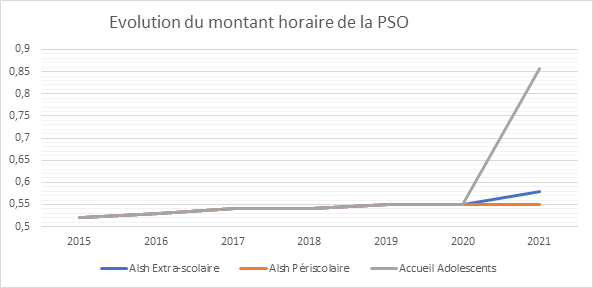 Avec Vous Le Conseil d’administration de la Cnaf prolonge les aides aux établissements de la petite enfance jusqu’au 30 septembreLors du Conseil d’administration qui s’est tenu le 29 juin, les administrateurs de la Caisse nationale des allocations familiales ont approuvé le prolongement jusqu’au 30 septembre 2021 des aides exceptionnelles accordées aux établissements d’accueil du jeune enfant et aux Maisons d’assistants maternels. Lire la suite Depuis le début de la crise sanitaire en mars 2020, les aides financières exceptionnelles pour soutenir les établissements d’accueil du jeune enfant confrontés à des baisses partielles ou totales de leur activité ont été maintenues. Ces aides forfaitaires s’élevaient à 27 € par place fermée et par jour pour les crèches publiques et à 17 € pour les établissements privés, en complément de l’indemnisation de l’activité partielle mise en place par l’Etat.Réunis en Conseil le 29 juin 2021, les administrateurs de la Cnaf ont décidé de les prolonger jusqu’au 30 septembre 2021 pour permettre aux structures concernées de faire face à d’éventuelles mesures de fermeture locales et temporaires décidées durant la période transitoire (du 2 juin au 30 septembre 2021) fixée par la loi n° 2021-689.Financées par le Fonds national d’action sociale de la Cnaf, ces aides ont concerné en 2020 :12 600 crèches financées par la Prestation de service unique (PSU), pour un montant de 679,5 millions d’euros ;3 858 micro-crèches Paje, pour 38 millions d’euros ;1 721 Maisons d’assistants maternels, pour un montant de 4 millions d’euros. Vous accompagner pour accueillir des enfants en situation de handicapQue vous soyez assistant maternel, responsable d’établissement d’accueil du jeune enfant, d’un Laep ou d’un accueil de loisirs, la Caf et ses partenaires peuvent vous accompagner pour vous permettre de recevoir des enfants porteurs de handicap. Lire la suite S’il est parfois difficile pour les parents de trouver un mode de garde pour leur enfant, la situation s’avère très complexe lorsqu’il s’agit d’un enfant en situation de handicap. Afin que ces derniers soient accueillis en structures ordinaires, la Caf et ses partenaires vous informent et vous accompagnent dans votre projet d’inclusion.Pour les 0-6 ansQu’il s’agisse d’un projet d’inclusion en Eaje, Laep ou chez un assistant maternel, le Pôle ressources handicap et petite enfance intervient dans tout le Puy-de-Dôme grâce à une équipe mobile. Composée d’une infirmière puéricultrice, d’une psychologue et d’une éducatrice de jeunes enfants, elle se déplace gratuitement, sur simple demande. Gérée par l’association AGD Le Viaduc, cette structure est financée par la Caf du Puy-de-Dôme, le Conseil départemental et la communauté d’agglomération Riom-Limagne-Volcans.En accueil de loisirs à partir de 3 ansPour les Alsh extra-scolaires, c’est l’association Dalhir qui peut vous accompagner dans cette démarche. Les professionnels de cette structure vous aideront à rendre possible l’inclusion d’enfants en situation de handicap (moteur, sensoriel, intellectuel, trouble du comportement…) dans le milieu ordinaire, que ce soit dans les activités sportives, culturelles ou autres.Si un aménagement de votre lieu d’accueil est nécessaire (hors aménagements obligatoires), la Caf du Puy-de-Dôme peut co-financer une partie des travaux ainsi que l’acquisition de matériel. Il est également possible de solliciter une aide financière pour le recrutement de personnel supplémentaire lié à l’accueil d’enfant en situation de handicap.En savoir plus / contacts : theophile.wateau@cafclermont-fd.cnafmail.fr04 73 14 68 05Local  Petite enfance, investir pour de nouvelles places d’accueilAvec le plan d’investissement pour l’accueil des jeunes enfants (Piaje) lancé en 2019, les Caf soutiennent les projets de création ou d’extension de places d’accueil du jeune enfant. Les maisons d’assistants maternels peuvent désormais bénéficier de cette aide sous certaines conditions… Lire la suiteLa Caf du Puy-de-Dôme participe activement au développement de l’offre d’accueil individuel du jeune enfant en contribuant au rééquilibrage territorial et en soutenant des projets innovants ou répondant à une problématique familiale. Un appel à projet de création/extension de MAM a ainsi été lancé dès le mois de juin 2021 pour soutenir la création de nouvelles structures ou de nouvelles places d’accueil.Le montant de la subvention est compris entre 7 400 et 17 000 euros par place (socle de base + majorations). Les subventions accordées sont plafonnées à hauteur de 80 % des dépenses subventionnables par place. Pour tous renseignement, vous pouvez consultez cette page ou contacter le conseiller technique de votre territoireActus  Prime d’activité, Rsa, allocation aux adultes handicapés (Aah), aide au logement : alignement des trimestres de déclarations de ressourcesLes allocataires qui bénéficient de plusieurs prestations trimestrielles peuvent avoir un décalage entre le trimestre de droit de l’aide au logement et le trimestre de droit d’une autre prestation (Rsa, Prime d’activité, Allocation Adulte Handicapé). Explications L’alignement trimestriel met en cohérence les trimestres de droit pour l’ensemble des publics concernés. Cette opération permet ainsi de stabiliser le montant des prestations versées sur une période de 3 mois et de faciliter les démarches des allocataires qui doivent déclarer trimestriellement leurs ressources. L’opération d’alignement des trimestres n’interviendra qu’une seule fois pour chaque allocataire et sera réalisée en 2 vagues : en mai et en juin selon la trimestrialité de l’autre prestation concernée. Thiers : la Caf et la Cpam dans les mêmes locauxDepuis le 21 juin, la Caf et l’Assurance Maladie partageront les mêmes locaux au rez-de-chaussée du bâtiment Audembron (Pôle de services publics sur la commune de Thiers). Lire la suite Les usagers pourront ainsi retrouver, en un même lieu, les deux institutions, ainsi que la Carsat un jour par semaine. Comme à l’heure actuelle, les allocataires ne seront reçus que sur rendez-vous. Petite enfance : Enquête Filoué 2021 Afin de mieux connaître les publics accueillis dans les établissements d’accueil du jeune enfant (Eaje), la Caf réalise annuellement une enquête sur les publics accueillis par ces équipements. Lire la suite Il s’agit de faire remonter à la Cnaf, de façon totalement anonymisée, des informations sur les crèches qu’elle finance : nombre d’enfants accueillis, caractéristiques des familles, lieu de résidence des enfants, articulation avec les autres modes d’accueil… La branche Famille a besoin de ces informations détaillées afin de mieux piloter et évaluer la politique d’accueil du jeune enfant. Forte de ces informations, la branche Famille pourra ainsi mieux répondre aux besoins et attentes des familles. Le guide utilisateur Filoué est mis à votre disposition afin de vous accompagner dans la démarche. Pour toutes questions, vous pouvez contacter votre conseiller technique.20152001620172018201920202021ALSH EXTRA SCOLAIRE0.520.530.540.540.5490.5490.579ALSH PERI SCOLAIRE0.520.530.540.540.5490.5490.549Accueil ADOS0.520.530.540.540.5490.5490.858